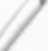 Руководитель (уполномоченное лицо)(должность)(подпись)(расшифровка подписи)Исполнитель(должность)(подпись)(расшифровка подписи)(телефон, e-mail)31 декабря 2012 г.Наименование показателяКод строкиКод аналитикиДеятельность с целевыми средствамиДеятельность по оказанию услуг (работ)Средства во временном распоряженииИтого1234567Доходы(стр.030 + стр.040 + стр.050 + стр.060 + стр.090 + стр.100 + стр.110)0101001 026 406,153 802 661,684 829 067,83Доходы от собственности030120----Доходы от оказания платных услуг (работ)040130----Доходы от штрафов, пени, иных сумм принудительного изъятия050140____Безвозмездные поступления от бюджетов060150----в том числе: поступления от наднациональных организаций и правительств иностранных государств062152поступления от международных — финансовых организаций063153____1^/Ходы от операций с активами090170-180 026,00--180 026,00в том числе: доходы от переоценки активов091171____доходы от реализации активов092172--180 026,00--180 026,00из них:доходы от реализации нефинансовых активов093172доходы от реализации финансовых активов096172----чрезвычайные доходы от операции с активами099173----Прочие доходы1001801 026 406,153 982 687,68-5 009 093,83в том числе: по субсидии на выполнение государственного (муниципального) задания1011803 980 153,783 980 153,78по субсидиям на иные цели1021801 026 406,15--1 026 406,15по бюджетным инвестициям103180----иные прочие доходы104180-2 533,90-2 533.90Доходы будущих периодов110130----асходы(стр. 160 + стр. 170 + стр. 190 + стр.210 + стр. 230 + стр. 240 + стр. 250 + стр. 260 + стр. 290)150200807 414,224 121 898,494 929 312,71Оплата труда и начисления на выплаты по оплате труда16021078 635,023 187 105,60_3 265 740,62в том числе: заработная плата16121160 343,752 444 242,97_2 504 586,72прочие выплаты162212-7 000,00-7 000,00начисления на выплаты по оплате труда16321318 291,27735 862,63-754 153,90Приобретение работ, услуг170220444 249,56593 184,06-1 037 433,62в том числе: услуги связи17122115 086,569 967,61_25 054,17транспортные услуги172222-7 459,007 459,00коммунальные услуги173223-408 551,08-408 551,08арендная плата за пользование имуществом174224----работы, услуги по содержанию имущества175225411 663,0061 842,00-473 505,00прочие работы, услуги17622617 500,00105 364,37-122 864,37Обслуживание долговых обязательств190230----в том числе: обслуживание долговых обязательств перед резидентами191231-обслуживание долговых обязательств перед нерезидентами192232_'V.._Безвозмездные перечисления организациям210240----в том числе:безвозмездные перечисления государственным и муниципальным организациям211241безвозмездные перечисления организациям, за исключением государственных и муниципальных организаций212242Безвозмездные перечисления бюджетам230250----в том числе: перечисления наднациональным организациям и правительствам иностранных государств232252перечисления международным организациям233253----Социальное обеспечение240260246 100,00--246 100,00в том числе: пособия по социальной помощи населению242262246 100,00__246 100,00пенсии, пособия, выплачиваемые организациями сектора государственного управления243263Прочие расходы250290-92 194,74-92 194,74Расходы по операциям с активами26027038 429,64249 414,09-287 843,73в том числе: амортизация основных средств и нематериальных активов261271233 383,92233 383,92расходование материальных запасов26427238 429,6416 030,17-54 459,81чрезвычайные расходы по операциям с активами269273____Расходы будущих периодов290----Чистый операционный результат(стр. 301 - стр. 302); (стр. 310 + стр. 380)300218 991,93-319 236,81-100 244,88Операционный результат до налогообложения (стр. 010 - стр. 150)301218 991,93-319 236,81--100 244,88Налог на прибыль302----Операции с нефинансовыми активами(стр. 320 + стр. 330 + стр. 350 + стр. 360+ стр. 370)31086 480,00343 655,92_430 135,92Чистое поступление основных средств320-336 432,40-336 432,40в том числе: увеличение стоимости основных средств321310150 800,008 797 473,32_8 948 273,32уменьшение стоимости основных средств322410150 800,008 461 040,92-8 611 840,92Чистое поступление нематериальных активов330----в том числе:увеличение стоимости нематериальных активов331320____уменьшение стоимости нематериальных активов332420___Чистое поступление непроизведенных активов350---в том числе: увеличение стоимости непроизведенных активов351330уменьшение стоимости непроизведенных активов352430___Чистое поступление материальных запасов36086 480,007 223,52-93 703,52в том числе: увеличение стоимости материальных запасов361340124 909,6423 219,79_148 129,43уменьшение стоимости материальных запасов36244038 429,6415 996,27-54 425,91Чистое изменение затрат на изготовление готовой продукции (работ, услуг)370____в том числе: увеличение затрат371X____уменьшение затрат372X----^-лерации с финансовыми активами и обязател ьства м и(стр. 390 - стр. 510)380132 511,93-662 892,73-530 380,80Операции с финансовыми активами(стр. 410 + стр. 420 + стр. 440 + стр. 460 + стр. 470 + стр. 480)390-8 791 595,32-8 791 595,32Чистое поступление средств учреждений410----в том числе: поступление средств4115101 026 406,153 982 687,68_5 009 093,83выбытие средств4126101 026 406,153 982 687,68-5 009 093,83Чистое поступление ценных бумаг, кроме акций420----в том числе: увеличение стоимости ценных бумаг, кроме акций421520уменьшение стоимости ценных бумаг, кроме акций422620____Чистое поступление акций и иных форм участия в капитале440___в том числе: увеличение стоимости акций и иных форм участия в капитале441530уменьшение стоимости акций и иных форм участия в капитале442630___1истое предоставление займов (ссуд)460----в том числе: увеличение задолженности по предоставленным займам (ссудам)461540уменьшение задолженности по предоставленным займам (ссудам)462640____Чистое поступление иных финансовых активов470---в том числе: увеличение стоимости иных финансовых активов471550уменьшение стоимости иных финансовых активов472650____Чистое увеличение дебиторской задолженности480--8 791 595,32--8 791 595,32в том числе: увеличение дебиторской задолженности4815601 026 406,153 987 646,685 014 052,83уменьшение дебиторской задолженности4826601 026 406,1512 779 242,00-13 805 648,15Операции с обязательствами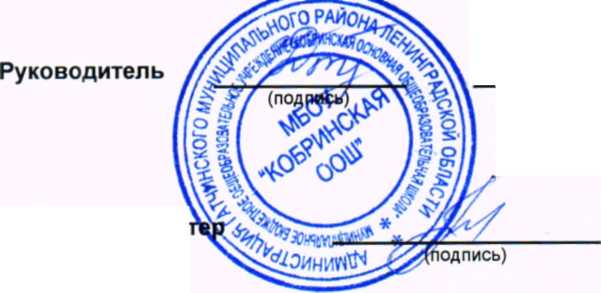 (стр. 520 + стр. 530 + стр. 540)510-132 511,93-8 128 702,59-8 261 214,52Чистое увеличение задолженности по привлечениям перед резидентами520_--в том числе: увеличение задолженности по привлечениям перед резидентами521710уменьшение задолженности по привлечениям перед резидентами522810_--Чистое увеличение задолженности по привлечениям перед нерезидентами530___-в том числе: увеличение задолженности по привлечениям перед нерезидентами531720уменьшение задолженности по привлечениям перед нерезидентами532820___Чистое увеличение прочей кредиторской задолженности540-132 511,93-8 128 702,59_-8 261 214,52в том числе: увеличение прочей кредиторской задолженности5417301 086 954,5415 252 879,7016 339 834,24уменьшение прочей кредиторской задолженности5428301 219 466,4723 381 582,29-24 601 048,76